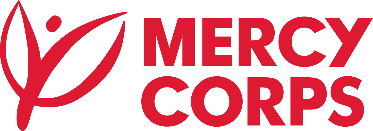 ტენდერზე მოწვევის წერილი1 თებერვალი 2017 წელი - თბილისიქ-ნო/ბ-ნომერსი ქორფსი არის ჰუმანიტარული და განვითარების საერთაშორისო არასამთავრობო ორგანიზაცია, რომელიც ახორციელებს პროგრამებს მსოფლიოს 48-ზე მეტ ქვეყანაში. მისი სათაო ოფისები განლაგებულია აშშ-ში, ორეგონის შტატში, ქ. პორტლანდში, და დიდ ბრიტანეთში, შოტლანდიაში, ქ. ედინბურგში. ორაგნიზაციის შესახებ დეტალური ინფორმაცია შეგიძლიათ იხილოთ ვებ-გვერდზე: www.mercycorps.orgსაქართველოში მერსი ქორფსმა უკვე განახორციელა არაერთი პროექტი, რომელსაც აფინანსებდა სხვადასხვა საერთაშორისო დონორის/კომპანიის მიერ, როგორიცაა USAID, BP, KfW, ევრო კომისიის, იაპონიის საელჩოს მიერ, ამჟამად მერსი ქორფსი ახორციელებს ევროკომისიის მიერ დაფინანსებულ პროგრამას „ფერმერული კოოპერატივების განვითარება საქართველოს სასოფლო მუნიციპალიტეტებში“, USAID -ის პროგრამას “ქალთა და გოგონათა ეკონომიკური გაძლიერება ქვემო-ქართლისა და სამცხე-ჯავახეთის რეგიონებში“, შვეიცარიის  განვითარებისა და თანამშრომლობის სააგენტოს მიერ დაფინანსებულ პროექტებს სამცხე-ჯავახეთში, ქვემო-ქართლსა და აჭარის ავტონომიურ რესპუბლიკაში.მერსი ქორფის საქართველოს წარმომადგენლობა ევროკომისიის მიერ დაფინანსებულ პროგრამის „ფერმერული კოოპერატივების განვითარება საქართველოს სასოფლო მუნიციპალიტეტებში“ფარგლებში აცხადებს ფასთა შედარებას ტრაქტორისა და აგრეგატების მომწოდებლის შესარჩევად.   ტენდერი #MC170201.ტენდერში მონაწილეობისათვის დაინტერესებულმა კომპანიებმა /ფიზიკურმა პირებმა უნდა წარმოადგინონ შემდეგი ინფორმაცია:ტრაქტორისა და აგრეგატების ფასი დღგ-ს გარეშე (ტექნიკური მოთხოვნები მითითებულია დანართში);მიუთითეთ ტექნიკის მწარმოებლის მიერ გამოშვებული ტექნიკური პარამეტრები, მწარმოებელი ქვეყანა და დაურთეთ სურათები. მათი ტექნიკური  მდგომარეობის აღწერა. საგარანტიო პირობები;მიუთითოს მიწოდების პერიოდი. მიწოდების ადგილი იხილეთ დანართ 1-ში.მიუთითოს გადახდის პირობები;მიამაგროს ამონაწერი საჯარო ან გადასახადის გადამხდელთა რეესტრიდან/პირადობის მოწმობის ასლი (ფიზიკური პირებისთვის).შემოთავაზება უნდა იყოს დამოწმებული ხელმოწერითა და ბეჭდით და ჩადებული დალუქულ ხელმოწერილ კონვერტში. შესაძლებელია ხელმოწერითა და ბეჭდით დამოწმებული და PDF ფორმატში დასკანერებული შემოთავაზების გამოგზავნა ქვემოთ მითითებულ ელექტრონულ მისამართზე (დანიშნულებაში მიუთითეთ ტენდერის ნომერი).  საბუთების შემოტანის ბოლო ვადა არის 2017 წლის 8 თებერვალი 17:00 საათი. საბუთების ჩაბარება შესაძლებელია მერსი ქორფსის თბილისის ოფისში გ. გეგეჭკორის ქუჩა #6. დამატებითი კითხვების შემთხვევაში დამიკავშირდები ქვემოთ მითითებულ ნომრებზეTender Invitation LetterFebruary 1, 2017 – TbilisiDear Sir/Madam Mercy Corps is an international non-governmental relief and development agency with programs in over 48 countries worldwide. Its headquarters are: Portland, Oregon, USA and Edinburgh, Scotland, U.K. Detailed information about Mercy Corps is available on the web-site: www.mercycorps.orgIn Georgia, Mercy Corps has already implemented several programs financed by international donors /companies such as USAID, BP, KfW, EC and Japan Embassy. Currently Mercy Corps is implementing EC programs “Strengthening farmers’ cooperatives in rural municipalities of Georgia”, USAID program “Broadening horizons” and SDC programs in Achara, Samtskhe-Javakheti and Kvemo Kartli Region.   Mercy Corps Georgia within EC funded Program “Strengthening farmers” cooperatives in rural municipalities of Georgia” is seeking for tractor and attachment supplier.  Tender #MC170201.For participation in the tender companies/individuals should submit the following documents: Price of tractor and attachment without VAT (technical specifications are indicated in attachment);Please attaché full technical specification (indicate country of origin) issued by manufacturer and pictures. Warranty terms;Delivery Period. See delivery place in Annex 1. Terms of payment;Registration license/copy of the ID card (for Private Individuals). Please certify your bid with seal and signature, put it in a closed, sealed and signed envelope.  The signed and stamped bid, scanned in PDF format can also be submitted via E-mail below (indicated tender number name in Subject).  The deadline for the submission of all required documents is 17:00, February 8, 2017 at Mercy Corps office - #6 G. Gegechkori, Tbilisi Georgia. For further details please use contact details below.Davit MerabishviliSenior Procurement/Logistics OfficerMercy Corps GeorgiaTel:+995 322 25 24 71Mobile: +995 599 248 300Email: tenders@mercycorps.ge